باسمه تعالی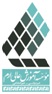 مؤسسه آموزش عالی ارم شیرازفرم تائیدیه و تحویل پایان نامه(فرم شماره 11)این فرم جهت اطلاع واحد تحصیلات تکمیلی به منظور اطمینان از رعایت اصول و نیز تائید محتوای پایان نامه از سوی اساتید راهنما، مشاور و داور جهت صدور مجوز صحافی و تحویل پایان نامه می باشد.بدین وسیله گواهی می شود دانشجو آقای/خانم ........................................... دانشجوی کارشناسی ارشد رشته ........................................ اصلاحات لازم را در پایان نامه خود اعمال و مطابق شیوه نامه تدوین نموده است.استاد راهنما                        استاد مشاور                                  استاد داوربدین وسیله گواهی می شود دانشجو آقای/خانم ................................................ دانشجوی کارشناسی ارشد رشته ................................................ اصلاحات لازم را در پایان نامه خود اعمال کرده است و یک نسخه از آن را به همراه لوح فشرده به اینجانب .......................................... استاد راهنمای دانشجو تحویل داده است.امضا/تاریخبدین وسیله گواهی می شود دانشجو آقای/خانم .................................................. دانشجوی کارشناسی ارشد رشته ........................................... اصلاحات لازم را در پایان نامه خود اعمال کرده است و یک نسخه از آن را به همراه لوح فشرده به اینجانب ......................................... استاد مشاور دانشجو تحویل داده است               امضا/تاریخبدین وسیله گواهی می شود دانشجو آقای /خانم ...................................................... دانشجوی کارشناسی ارشد رشته ................................................ یک نسخه پایان نامه ب همراه یک لوح فشرده به کتابخانه تحویل داده است.مهر و امضای مسئول کتابخانه